Shark Tank Assignment:Choose any presenting company and identify the following:Two ways they could change their brand.One way they could extend their brand (brand extension)One way they could implement brand licensing into their product.One method of Co-Branding they could accomplish.  List the method and how they could achieve it.Friday, 04/11/14 Objective:Define the following terms: bait-and-switch advertising, deceptive pricing, dumping, loss-leader pricing, predatory pricing, price discrimination, and price fixing.Answer Pricing worksheet.Price is Right Game:Watch the Price is Right & Choose three games you wish to emulate.  Find similar items online & their retail price.  Use reputable dealers to find prices.  Prices should be original price and not sale price items.   You will turn in the name of the game, the rules for the game, A picture of the product chosen, the price(s), & website where you obtained prices from.Game:	Make your MoveRules:  Correctly arrange the number correctly so that the price of each item is correctly identified.  Numbers will not overlap.  The iron has two digits.  The LED television has 3 digits. The motorscooter has 4 digits.  1    7    9    9     4    0     8    5    0Motorscooter  Iron  Television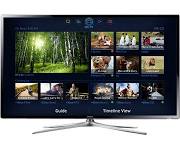 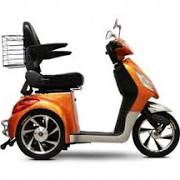 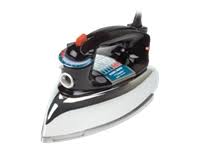 Wave 50cc gas Moped Scooter: $1,799		Black & Decker Steam Iron: $39.99	   Samsung 40” LED TV: $849.99Mega Motor  /  Google Shopping		Macy’s / Google Shopping		     Best Buy / Google Shopping	